Сумська міська радаВиконавчий комітетРІШЕННЯЗ метою соціальної підтримки осіб з інвалідністю, відповідно до пункту 8  Порядку проведення компенсаційних виплат власникам автостоянок вартості послуг із зберігання транспортних засобів водіїв з інвалідністю, водіїв, які перевозять осіб з інвалідністю, у тому числі транспортними засобами, що належать громадським організаціям осіб з інвалідністю, підприємствам, установам, організаціям, які провадять діяльність у сфері соціального захисту населення, що надані безкоштовно, а також їх звітування, затвердженого рішенням виконавчого комітету Сумської міської ради від 10.12.2019 № 683, та рішення виконавчого комітету Сумської міської ради від 17.03.2020 № 124 «Про встановлення з урахуванням потреби кількості місць для безоплатного зберігання транспортних засобів водіїв з інвалідністю, водіїв, які перевозять осіб з інвалідністю, у тому числі транспортними засобами, що належать громадським організаціям осіб з інвалідністю, підприємствам, установам, організаціям, які провадять діяльність у сфері соціального захисту на всіх автостоянках незалежно від форми власності», керуючись підпунктом 2 пункту «б» статті 30, підпунктом 1 пункту «а» частини першої статті 34 та частиною першою статті 52 Закону України «Про місцеве самоврядування в Україні», виконавчий комітет Сумської міської радиВИРІШИВ:Департаменту соціального захисту населення Сумської міської ради (Масік Т.О.) забезпечити видачу направлення на безоплатне зберігання транспортних засобів на автостоянках, згідно зі списком (додаток).2Контроль за виконанням даного рішення покласти на заступника міського голови з питань діяльності виконавчих органів ради згідно з розподілом обов’язків.Міський голова								        О.М. ЛисенкоМасік  787-100          Розіслати: Липовій С.А., Масік Т.О. 3Список осіб для видачі направлення на безоплатне зберігання транспортних засобів на автостоянках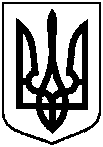 від 23.12.2020 № 587Про видачу направлення на безоплатне зберігання транспортного засобу на автостоянці Про видачу направлення на безоплатне зберігання транспортного засобу на автостоянці Додаток до рішення виконавчого комітетувід                          № № з/пПІБ заявникаНазва стоянкиМісце знаходження стоянки1.Єфіменко Любов ВолодимирівнаАвтостоянка № 7 КП «Паркінг»м. Суми, вул. Івана Сірка, 302.Кривонос Анатолій ВолодимировичАвтостоянка № 7 КП «Паркінг»м. Суми, вул. Івана Сірка, 303.ДемченкоГригорій ХомичАвтостоянка № 4 КП «Паркінг»м. Суми, вул. Івана Сірка, 114.Михальчук Григорій ПетровичАвтостоянка № 5 КП «Паркінг»м. Суми, 
вул. Прокоф’єва, 16/2Директор департаменту соціального захисту населення Сумської міської ради                                    Т.О. Масік Т.О. Масік